______________________________________________________________________Items needed when building a packet.RLA Application.Medical Eval.Local/State background check.Copy of Driver License. If prior Military/Reserve DD214/215 or NGB 22/23AEducation history. If College copies of diplomas. Civilian education and or skillsets. If the soldier wishes to add anything that would help when making rank determination, they are encouraged to provide it. 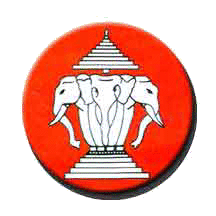 Kingdom of Laos
Royal Lao Airborne 
Royal Lao Special Operations Department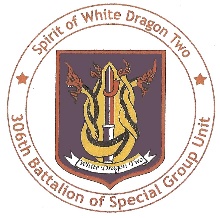 